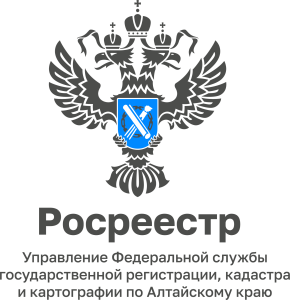 Как снять с кадастрового учета жилой дом?       Если жилой дом прекратил существование, то данный объект недвижимости необходимо снять с государственного кадастрового учета и прекратить право собственности на него.       Для этого необходимо обратиться в любой офис МФЦ и подать заявление.       Если на такой объект зарегистрировано право собственности, то заявление подается одновременно и на снятие с кадастрового учета, и на регистрацию прекращения права собственности, а если у объекта несколько собственников, то заявление подается всеми правообладателями.       К заявлению необходимо приложить акт обследования, данный документ подтверждает прекращения существования объекта недвижимости и составляется кадастровым инженером.       После принятия положительного решения жилой дом снимается с учета, а владелец получает выписку из Единого государственного реестра недвижимости.      В снятии с учета объекта, прежде всего, должен быть заинтересован сам собственник. Если этого не сделать, то налог на имущество будет продолжать начисляться.главный специалист- эксперт,государственный регистратор Тальменского отдела УправленияРосреестра по Алтайскому краю                           Ольга Викторовна Литвинова